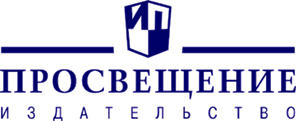 Информационное письмоУважаемые коллеги!Издательство «Просвещение» в целях оказания методической поддержки педагогическому сообществу субъектов Российской Федерации проводит вебинары по актуальным вопросам сферы образования и учебной продукции издательства.Приглашаем к участию в интернет-мероприятиях руководителей образовательных организаций, специалистов предметных кафедр и кабинетов организаций системы дополнительного профессионального образования, методистов муниципальных методических служб, библиотекарей, учителей и воспитателей.Для участия в вебинаре необходимо перейти по указанной ссылке и заполнить форму «Зарегистрироваться на мероприятие». На указанный вами e-mail придёт письмо с персональной ссылкой для входа на вебинар, по которой вам нужно будет пройти в час начала онлайн-встречи (рекомендуем за 15 минут). Участие в вебинаре бесплатное.Во время вебинара слушателям в электронном виде бесплатно предоставляется Сертификат участника вебинара.Указанное время начала вебинара – московское. Контактное лицо организатора вебинаров от издательства «Просвещение»: Храбров Николай Михайлович (e-mail: NKhrabrov@prosv.ru, тел.: 8 (495) 789-30-40 (доб. 44-95).Предлагаем вам ознакомиться с расписанием вебинаров на август 2015 г.03.08.201518.00–20.00История«Как совершить исторический переход: об историко-культурном стандарте и электронной форме учебника (7 класс)» – ведущий вебинара Екатерина Вадимовна Латыпова, заместитель директора по цифровым продуктам, авторы УМК по новой истории России издательства «Просвещение», учителя истории.Ссылка для участия: https://my.webinar.ru/event/54511505.08.201511.00–13.00Начальная школа«Методические особенности курса «Обучение грамоте» авторов Л.Ф. Климановой, С.Г. Макеевой» – Инна Валерьевна Чернецова-Рождественская, ведущий методист редакции русского языка и литературного чтения Центра начального образования издательства «Просвещение».Ссылка для участия: https://my.webinar.ru/event/54816510.08.201518.00–20.00История«Как совершить исторический переход: об историко-культурном стандарте и электронной форме учебника (8 класс)» – ведущий вебинара Екатерина Вадимовна Латыпова, заместитель директора по цифровым продуктам, авторы УМК по новой истории России издательства «Просвещение», учителя истории.Ссылка для участия: https://my.webinar.ru/event/54834117.08.201518.00–20.00История«Как совершить исторический переход: об историко-культурном стандарте и электронной форме учебника (9 класс)» – ведущий вебинара Екатерина Вадимовна Латыпова, заместитель директора по цифровым продуктам, авторы УМК по новой истории России издательства «Просвещение», учителя истории.Ссылка для участия: https://my.webinar.ru/event/54834318.08.201513.00–15.00ОБЖ«Достижение планируемых результатов на уроке ОБЖ средствами УМК издательства «Просвещение». Особенности конструирования рабочих программ» – Валентин Сергеевич Поткин, методист Центра художественно-эстетического и физического образования издательства «Просвещение».Ссылка для участия: https://my.webinar.ru/event/54817118.08.201516.00–17.00Вебинары для родителей. Математика«Как организовать повторение математики. 5–9 кл.  (из цикла «Просвещение» – родителям!»)» – Наталья Викторовна Лахова, автор серии «Быстро и эффективно. Математика за 7 занятий».Ссылка для участия: https://my.webinar.ru/event/54826319.08.201514.00–16.00Физическая культура«Разработка рабочих программ по физической культуре на основе УМК издательства «Просвещение» – Ольга Александровна Рычева, методист Центра художественно-эстетического и физического образования издательства «Просвещение».Ссылка для участия: https://my.webinar.ru/event/54817924.08.201511.00–13.00Начальная школа«Готовимся к новому учебному году: практические советы по составлению рабочих программ к УМК «Школа России» и «Перспектива» – Ольга Владимировна Федоскина, кандидат педагогических наук, доцент, заместитель руководителя Центра начального образования издательства «Просвещение».Ссылка для участия: https://my.webinar.ru/event/54815724.08.201514.00–16.00Математика«Достижение планируемых результатов освоения основной образовательной программы по математике при работе по УМК издательства «Просвещение» – Марина Владимировна Генералова, методист Центра естественно-математического образования издательства «Просвещение».Ссылка для участия: https://my.webinar.ru/event/54813924.08.201518.00–20.00История«Как совершить исторический переход: об историко-культурном стандарте и электронной форме учебника (10 класс)» – ведущий вебинара Екатерина Вадимовна Латыпова, заместитель директора по цифровым продуктам, авторы УМК по новой истории России издательства «Просвещение», учителя истории.Ссылка для участия: https://my.webinar.ru/event/54834525.08.201510.30–12.30Начальная школа«Методические особенности курса «Математика» авторов Г.В. Дорофеева, Т.Н. Мираковой (УМК «Перспектива»)» – Татьяна Николаевна Миракова, доктор педагогических наук, профессор кафедры общегуманитарных и естественно-научных дисциплин Нового гуманитарного института, автор учебников и учебных пособий по математике редакции естественно-математических предметов Центра начального образования издательства «Просвещение».Ссылка для участия: https://my.webinar.ru/event/54815326.08.201510.30–12.30Начальная школа«Возможности курса «Окружающий мир» авторов А.А. Плешакова, М.Ю. Новицкой в достижении требований ФГОС НОО (УМК «Перспектива»)» – Ольга Владимировна Карацуба, ведущий методист редакции естественно-математических предметов Центра начального образования издательства «Просвещение».Ссылка для участия: https://my.webinar.ru/event/54814726.08.201514.00–16.00Физическая культура. Начальная школа«Реализация требований ФГОС по физической культуре в начальной школе на основе УМК издательства «Просвещение» – Ольга Александровна Рычева, методист Центра художественно-эстетического и физического образования издательства «Просвещение».Ссылка для участия: https://my.webinar.ru/event/54818726.08.201516.00–17.00История«Образовательный хакатон «Как совершить исторический переход?»: результаты совместного интеллектуального поиска учителей и авторов» – Александр Анатольевич Данилов, профессор, доктор исторических наук, автор учебно-методических комплектов по отечественной истории, руководитель Центра гуманитарного образования издательства «Просвещение».Ссылка для участия: https://my.webinar.ru/event/54825927.08.201513.00–15.00Начальная школа«Реализация системно-деятельностного подхода средствами курса «Литературное чтение» (УМК «Школа России»)» – Алла Георгиевна Дигина, ведущий методист редакции русского языка и литературного чтения Центра начального образования издательства «Просвещение».Ссылка для участия: https://my.webinar.ru/event/54814328.08.201511.00–13.00Музыка«Новые примерные программы для начальной школы: практические советы по составлению рабочих программ по музыке на примере УМК издательства «Просвещение» – Нелли Вячеславовна Суслова, кандидат педагогических наук, методист Центра художественно-эстетического и физического образования издательства «Просвещение».Ссылка для участия: https://my.webinar.ru/event/54825128.08.201513.00–15.00Начальная школа«Методические особенности курса «Обучение грамоте» авторов В.Г. Горецкого и др. (УМК «Школа России»)» – Наталья Петровна Тюрина, методист редакции русского языка и литературного чтения Центра начального образования издательства «Просвещение».Ссылка для участия: https://my.webinar.ru/event/548275С уважением,Издательство «Просвещение»